Магнитогорский городской округМуниципальное общеобразовательное учреждение«Санаторная школа-интернат №2 для детей, нуждающихся в длительном лечении»Педагогический дистанционный конкурс«Я расскажу вам о войне...»Номинация: «Методическая разработка»«День Героев Отечества»Автор разработки: Заборская А.Г.Должность: ВоспитательВозрастная группа: 20-30 летМагнитогорск 2022ПОЯСНИТЕЛЬНАЯ ЗАПИСКАЖажда романтики, героизма, подвига - одно из наиболее ярких устремлений подростка. Но тотальная дегероизация российской истории принесла свои плоды: утрата нравственных ориентиров, отсутствие патриотизма, нежелание служить в армии, отрыв от корней, нарушение преемственности поколений - вот ее следствия.Результаты социологических исследований говорят о том, что современные российские подростки не знают героев Отечества, не могут назвать имен или называют в качестве героев голливудских актеров.Предлагаемый классный час дает материал для обсуждения таких понятий, как героизм, подвиг и т. п.Большое внимание нужно уделить оформлению классного часа - видеоклипы, фотографии создадут эффект присутствия, необходимый эмоциональный настрой. Для видео и иллюстраций можно использовать компьютер, мультимедийный экран.Информационным поводом для проведения классного часа может стать новый праздник - День героев Отечества (9 декабря).Данное мероприятие посвящено Дню Героев Отечества. Материал содержит информацию об истории создания праздника и как чествовали в разные времена и чем награждали героев Отечества. Целью проведения такого урока является формирование чувства патриотизма и гордости за свою Родину.ЦЕЛИ: расширить сведения о днях воинской славы и памятных датах России;о празднике Героев Отечества;углубить знания учащихся о высших наградах России, истории их учреждения и награжденных;способствовать формированию активной гражданской позиции, общечеловеческих ценностей; чувства гордости за славные подвиги лучших граждан во имя Отечества;воспитывать на примерах мужества, патриотизма.ЗАДАЧИ: формирование у школьников российской гражданской идентичности личности, осознание себя как гражданина российского общества, уважающего историю своей Родины и несущего ответственность за её судьбу в современном мире;формирование активной жизненной позиции школьников;формирование понимания сущности и воспитание уважения к таким ценностям, как человеческая жизнь, свобода, негативного отношение к жестокости, насилию, нарушению прав личности.Место проведения: класс.Целевая аудитория: 8 классы (13 – 14 лет)Оборудование: видеопроектор, экран, ноутбук.Форма проведения: внеклассное мероприятие.Методы проведения: словесные (рассказ, беседа); наглядные (иллюстрация, демонстрация).Время проведения: 45 – 50 минут.ПЛАН ПРОВЕДЕНИЯ МЕРОПРИЯТИЯ:1. Вступление.2. Историческая справка праздника.3. История возникновения «Ордена Святого Георгия Победоносца».4. Герои Отечества, участвующие в ВОВ, войне в Афганистане и Чечне.5. Заключительная часть.Ход мероприятия.“За Россию, за народ и за все на свете!”.«Никто не забыт, ничто не забыто!»Просмотр видеоролика «9 декабря».  1 ведущий: День Героев! Памятная дата.Для российских жителей важна.Отдаёт дань памяти ушедшим,Чествует живущих вся страна.2 ведущий: В декабре с благодарностью встретит РоссияЗамечательный праздник Героев Отечества.В этот день страна чествует лучших из лучших,Золотых дочерей и сынов человечества!1 ведущий: В далёкие славные годы Екатерина ВтораяВручала военный орден, отважных людей поощряя.Страна должна знать героев – традиция возрождается –День Героев Отечества в России теперь отмечается.2 ведущий: Георгиевский кавалер, Герой Союза,Герой России – ныне все в почёте –Примеры нравственных ориентировВ бурлящем жизненном водовороте.Воспитатель: Добрый день, уважаемые ребята и педагоги, гости нашего праздника! Мы рады приветствовать вас на мероприятии, посвященном самому молодому празднику, который наша страна отмечает 9 декабря. Россия – многострадальная земля. Много бед выпало на её долю. Много слёз пролито её матерями.    Чтить память погибших и отдавать дань уважения ныне живущим. Важно для всех и во все времена, особенно для молодого поколения.  Наша страна с особым чувством отмечает День Героев Отечества.Без истории – нет культуры, Без культуры - нет духовности, Без духовности – нет воспитания, Без воспитания – нет Человека, Без Человека – нет народа!1 ведущий: Эта памятная дата была установлена в 2007 году, после того как президент РФ Владимир Путин 24 декабря 2007 года внёс изменения в федеральный закон «О днях воинской славы и памятных датах России». Россияне, отмеченные почётным званием героев достойны, чтобы у них был собственный праздник.2 ведущий: День 9 декабря был выбран не случайно. Всем нам хочется жить в мире, свободном от войн и насилия. Об этом человечество мечтало во все времена. Но, к сожалению, в мире возникают военные конфликты, и потому наряду с мирными тружениками нашей стране нужны воины для защиты родного Отечества.Звучит гимн России1 ведущий: Герой России – это много или мало? Мгновенно отданная жизнь или полководческий талант, это военная хитрость или кропотливый труд изо дня в день? Это молодость или старость? Это умение отдать свою жизнь именно там и тогда, где и когда она была нужна. 2 ведущий: Памятная дата «День Героев Отечества» была установлена  Государственной  Думой  Российской  Федерации 26 января 2007 года. В пояснительной записке к законопроекту говорилось следующее: «мы не только отдаем дань памяти героическим предкам, но и чествуем ныне живущих Героев Советского Союза, Героев Российской Федерации, кавалеров ордена Святого Георгия и ордена Славы». 1 ведущий: Декабрьская дата приурочена к выдающемуся событию эпохи правления императрицы Екатерины II — в 1769 году она учредила орден Святого Георгия Победоносца. В те годы этим орденом награждались воины, проявившие в бою доблесть, отвагу и смелость.Просмотр видеоролика «Орден Святого Георгия Победоносца»Чтец 1: Стихотворение «Россия»Россия!Не искать иного слова.Иной судьбы на свете нет.Ты вся – сплошное поле КуликовоНа протяжении многих лет.Россия!Зарождалось это словоВ звучании разбуженных мечей,В холстах голубоглазого РублеваИ в тишине предгрозовых ночей.На поле боя вызревали росы,На пепелищахПели топоры.Мы все прощали.Мы великороссы – Всегда великодушны и добры. Россия!Прозвучало это слово,Вписав в бессмертье наши именаОто льдов Невы – До поля Куликова,От Куликова –До Бородина!Тебя хотели сделать бездыханной,Отнять твою печаль и озорство,Ты столько летТерпела ЧингисханаИ верных продолжателей его.2 ведущий: Наиболее ярко патриотизм русского народа проявился в годы Великой Отечественной войны. Он порождал огромную энергию, многократно умножал силы защитников Родины.Подвиг... Что это такое? Наверное, это в первую очередь готовность до конца…Чтец 2:Со временем всё зарастает былью,Что связано с минувшею войной,Уж не приходят вдовы к надмогилью,Траншеи битвы заросли травой.Людская память вечно помнит милыхОтцов, мужей, любимых, сыновей,Забыть она солдат войны не в силах,Что жизнь отдали Родине своей.Ведь только сердце помнит боль утратыИ чувствует, какая ей цена,С полей сражений не пришли солдаты,Их не убила в памяти война.Выступление учащихсяУченик 1: Зоя Космодемьянская — героически погибшая партизанка, имя которой стало легендой, символом эпохи, олицетворением мужества и самоотверженности героических защитников Отечества. Герой советского Союза (посмертно).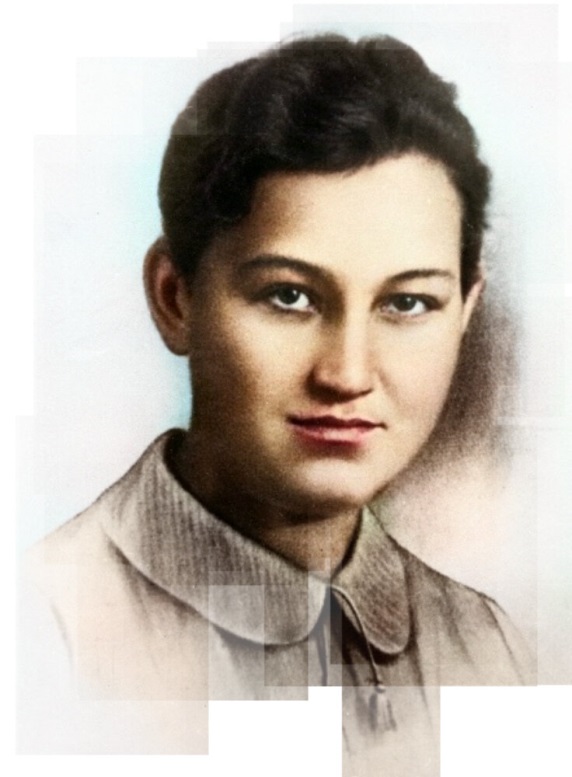 Ученик 2: 28 героев-панфиловцев. Все 28 человек, в советской историографии называемых героями, погибли. Погибли, но не пропустили врага. Все они были удостоены звания Герой Советского Союза. Из 54 танков, двигавшихся на панфиловцев, героям удалось уничтожить 18 машин.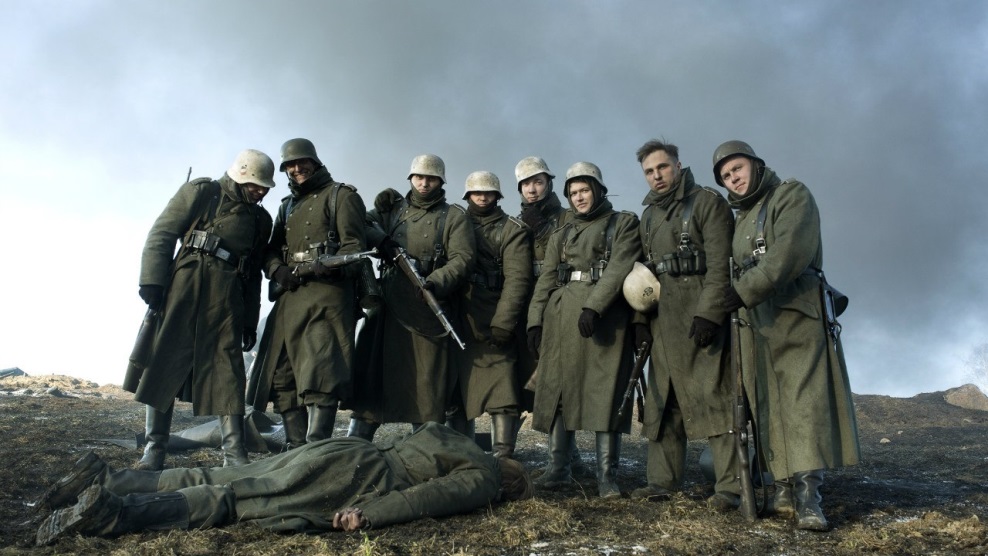 Ученик 3: Валя Котик – партизанский связной и разведчик, совершил много героических подвигов. Проявил мужество и героизм в боях с немецко-фашистскими захватчиками. Получает звание Героя Советского Союза, посмертно.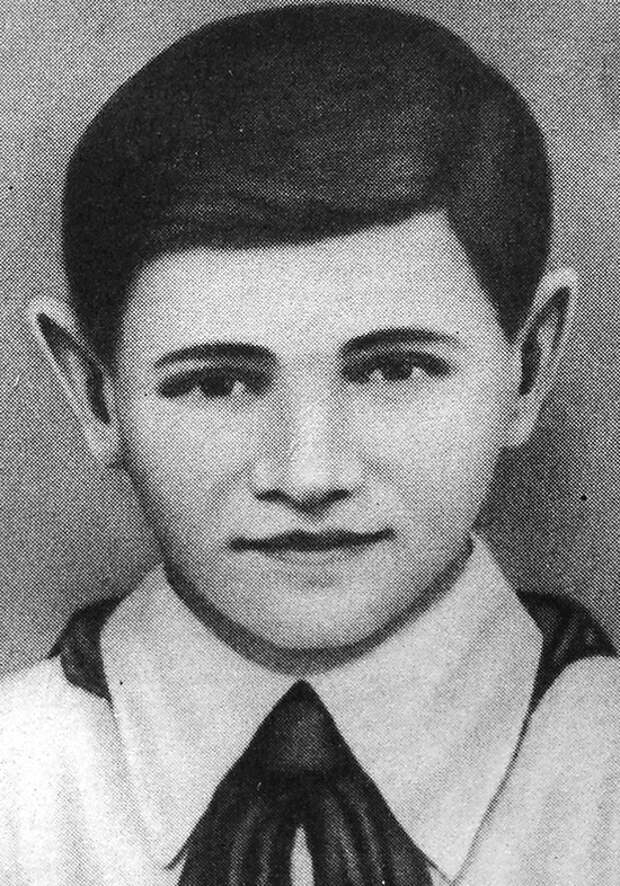 Ученик 4: Зина Портнова. Участвовала в распространении листовок среди населения и диверсиях против захватчиков. В декабре 1943 года, была схвачена немцами, после пыток расстреляна в тюрьме. Получает звание Героя Советского Союза, посмертно.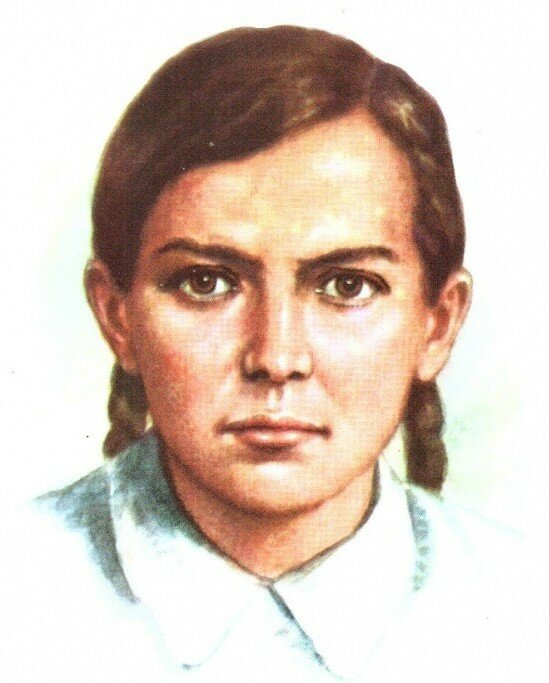 1 ведущий: И многие другие…. Отдавать дань уважения ныне живущим и чтить память погибших долг каждого человека.2 ведущий: 5 ноября 2014 года Президент РФ В.В.Путин подписал поправку в закон «О днях воинской славы и памятных датах России», в соответствии с которой, в России утверждена новая дата – 3 декабря – День Неизвестного солдата.Видеоролик «День неизвестного солдата»Чтец 3: В сердце каждого потомкаОставляли яркий следЧестной службой, битвой громкой,Славой доблестных побед.И открытием научным,И правлением с умом,И стихом красивым, звучным,Светлой жизнью со Христом.Нить истории прекраснаЗлатом добрых славных делЖизнь того лишь не напрасна,За Отчизну кто радел.Видеоклип «От героев былых времен» из кинофильма «Офицеры»1 ведущий: К сожалению, Великая Отечественная война не стала последней. Афганистан, Чечня - эти слова чёрными буквами вписаны в нашу историю, окропились горькими материнскими слезами.2 ведущий: Им было, в среднем, по 20….. Они уходили от нас в этом возрасте. Ни один не думал, что погибнет, совершив поступок, о котором скажут потом: подвиг.1 ведущий: Но одно можно сказать определенно: мальчики, которые шли на эту войну были героями. Афганская война длилась девять лет, один месяц и девятнадцать дней. Общие потери нашей страны составили 13 863 человека. Пропали без вести и были захвачены в плен 330 человек.2 ведущий: Еще не стихла боль АфганистанаЕще в плену томятся сыновья.А у России вновь открылась ранаС названием пронзительным - Чечня 1 ведущий: Чечня… Это слово у каждого на устах. Сколько погибло мальчишек в чеченских засадах, сгорело в танках. Но они не сдались. Не сдались потому, что в Великую Отечественную за эту землю воевали их деды, не сдались потому, что в 80-х в Афганскую войну их отцы и братья выполняли свой воинский долг.2 ведущий: К сожалению, война коснулась судеб наших выпускников. Вспомним нашего выпускника Вадима Дьяченко. Мы свято храним память о нем.1 ведущий: Война, война…Кому-то очень больно,А кто-то ищет новых благ и чин…Друзья мои, всех убиенных в войнахВспомним и минуту помолчим…Воспитатель: Объявляется минута молчания.Минута молчания. (Метроном)2 ведущий: Герои есть и сейчас, они среди нас. Это не герои военного времени, а "повседневные герои" - люди, которые каждый день совершают подвиг, меняют себя, окружающих, мир к лучшему, бескорыстно жертвуют собой.Выступление учащихся школыУченик 1: Над нами солнце золотое,Ученик 2: И неба купол без границ.Ученик 3: Война погубит всё живое:Ученик 4: И синь морей, и пенье птиц.Ученик 1: Неужто было мало горяУченик 2: В XX веке на земле?Ученик 3: Наш клич от моря и до моря:Ученик 4: Не быть руинам на земле!Ученик 1: Вставайте рядом все, кто с нами,Ученик 2: Народы всех материков.Ученик 3: Мы поднимаем это знамяУченик 4: Для счастья будущих веков.Ученик 1: Пусть будет солнцем день украшен,Ученик 2: Пусть будет неба высота,Ученик 3: Пусть побеждает в сердце нашемВсе вместе: Свобода, мир и красота!Воспитатель: У каждого народа есть свои герои, и именно на их подвигах воспитывается молодое поколение. Наша Родина, Россия, - страна героическая. В тысячелетней ее истории военных лет было больше, чем мирных. Но, какие бы враги нам ни бросали вызов, мы выстояли. И чтобы в любых условиях молодежь была готова вновь встать на защиту страны, нужны примеры героизма, не показушного, а истинного. И эти примеры можно найти в нашей славной истории. «НЕЛЬЗЯ НАУЧИТЬСЯ ЛЮБИТЬ ЖИВЫХ,ЕСЛИ НЕ УМЕЕШЬ ХРАНИТЬ ПАМЯТЬ О ПАВШИХ . . .»Ребята, помните, пожалуйста эти слова. Мы должны знать и уважать историю страны, какой бы жестокой она не была. Этот история нашей страны и другой она уже быть не может.Герои Отечества - звучно, весомо,Надежно, ответственно, с детства знакомо!Красивая, емкая, четкая фраза,В ней - честь и достоинство, святость приказа!В ней вера, любовь и солдатская совесть,В ней мужество, смелость, судьба, словно повесть!В ней доблесть, отвага и мир гуманизма,Военная служба - Олимп героизма!Кто Русью рожденный, в Россию влюбленный, Тот отдал ей сердце и душу свою.Пред ней, величавой, склоняюсь в поклоне, О ней, о России, я песню пою.На этом наше мероприятие закончилось. Спасибо всем за внимание.Видеоклип "Вперёд Россия"СПИСОК ЛИТЕРАТУРЫЭлектронная библиотека - [Электронный ресурс] URL: ru.wikipedia.orgЭлектронная книга - [Электронный ресурс] URL: https://hero.gov74.ru/ЕИС «Музыка и Культура» - [Электронный ресурс] URL: http://1.uk-museum.chel.muzkult.ru/Авторская платформа для публикаций - [Электронный ресурс] URL: https://pandia.ru/